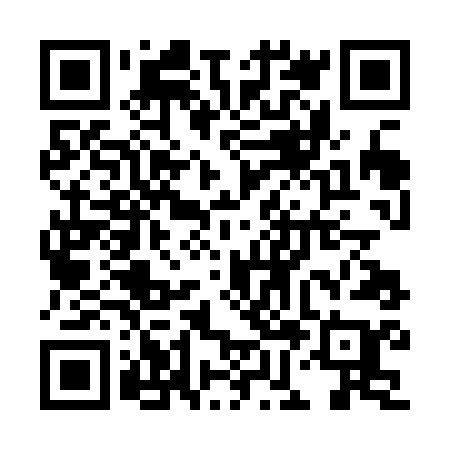 Ramadan times for Afantou, GreeceMon 11 Mar 2024 - Wed 10 Apr 2024High Latitude Method: Angle Based RulePrayer Calculation Method: Muslim World LeagueAsar Calculation Method: HanafiPrayer times provided by https://www.salahtimes.comDateDayFajrSuhurSunriseDhuhrAsrIftarMaghribIsha11Mon4:584:586:2412:174:286:116:117:3212Tue4:574:576:2212:174:296:126:127:3313Wed4:554:556:2112:174:306:136:137:3414Thu4:544:546:1912:164:306:146:147:3515Fri4:524:526:1812:164:316:156:157:3616Sat4:514:516:1612:164:326:166:167:3717Sun4:494:496:1512:164:326:176:177:3818Mon4:484:486:1312:154:336:186:187:3819Tue4:464:466:1212:154:336:196:197:3920Wed4:454:456:1112:154:346:196:197:4021Thu4:434:436:0912:144:356:206:207:4122Fri4:414:416:0812:144:356:216:217:4223Sat4:404:406:0612:144:366:226:227:4324Sun4:384:386:0512:134:366:236:237:4425Mon4:374:376:0312:134:376:246:247:4526Tue4:354:356:0212:134:386:256:257:4627Wed4:344:346:0012:134:386:256:257:4728Thu4:324:325:5912:124:396:266:267:4829Fri4:304:305:5712:124:396:276:277:4930Sat4:294:295:5612:124:406:286:287:5031Sun5:275:276:551:115:407:297:298:511Mon5:255:256:531:115:417:307:308:522Tue5:245:246:521:115:417:307:308:533Wed5:225:226:501:115:427:317:318:544Thu5:215:216:491:105:437:327:328:555Fri5:195:196:471:105:437:337:338:566Sat5:175:176:461:105:447:347:348:577Sun5:165:166:451:095:447:357:358:588Mon5:145:146:431:095:457:367:368:599Tue5:125:126:421:095:457:367:369:0110Wed5:115:116:401:095:467:377:379:02